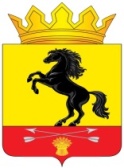                 АДМИНИСТРАЦИЯМУНИЦИПАЛЬНОГО ОБРАЗОВАНИЯ       НОВОСЕРГИЕВСКИЙ РАЙОН         ОРЕНБУРГСКОЙ ОБЛАСТИ                 ПОСТАНОВЛЕНИЕ_____30.06.2021_____ №  _____475-п_________                               п. НовосергиевкаО внесении изменений в постановление администрации Новосергиевского района Оренбургской области от 23.10.2018 № 886-пВ связи с внесением изменений в решение Советов депутатов муниципального образования Новосергиевский район от 21.06.2021                  № 9/1 р.С. «Об уточнении и внесении изменений в решение Совета депутатов от 24.12.2020  № 4/1 р.С. «О бюджете муниципального образования «Новосергиевский район Оренбургской области» на 2021 год и плановый период 2022 и 2023 годов»	1. Внести в постановление администрации Новосергиевского района Оренбургской области от23.10.2018 № 886-п«Об утверждении  муниципальной программы «Патриотическое воспитание граждан Новосергиевского района»» (далее – Программа) следующие изменения:1.1. В паспорт муниципальной программы «Патриотическое воспитание граждан Новосергиевского района»:           - вразделе «Объемы бюджетных ассигнований Программы»цифры «1775,2»  заменить цифрами «2201,3»в том числе по годам реализации:2021 год - цифры «238,8» заменить цифрами «664,9»1.2. Приложения с №3и №4  муниципальной программы изложить в новой редакции согласно приложениям №1, №2 к постановлению.2. Обязать главного специалиста по делам молодежи администрации Новосергиевского района Оренбургской области Газизову А.В. разместить информацию о внесенных изменениях в указанную программу в ГАС «Управление» в течение 10 дней с момента издания постановления.23. Контроль за исполнением настоящего постановления возложить на заместителя главы администрации района по социальным вопросам Плужнову Л.А., заместителя главы администрации района – начальника финансового отдела Попову Л.И., заместителя главы администрации района по экономическим вопросам Кривошееву И.И., 4.Постановление вступает в силу со дня его подписания и подлежит опубликованию на официальном сайте Новосергиевского района.Глава администрации района                                                              А.Д. ЛыковРазослано: Плужновой Л.А., Поповой Л.И., Кривошеевой И.И.,  Газизовой А.В., Борисовой С.В., орготделу, прокурору.Ресурсное обеспечение  реализации ПрограммыПЛАНреализации мероприятий на 2021 год2Приложение №1к постановлению администрации  Новосергиевского района  от 30.06.2021       № 475-п                                                    (тыс. рублей)                                 (тыс. рублей)                                 (тыс. рублей)                                 (тыс. рублей)                                 (тыс. рублей)                                 (тыс. рублей)                                 (тыс. рублей)                                 (тыс. рублей)                                 (тыс. рублей)N
п/пСтатусНаименование Программы, основного мероприятияГлавный распорядитель бюджетных средств (ГРБС) (ответств.исполнитель, соисполнитель)Код бюджетной классификацииКод бюджетной классификацииКод бюджетной классификацииОбъемы бюджетных ассигнованийОбъемы бюджетных ассигнованийОбъемы бюджетных ассигнованийОбъемы бюджетных ассигнованийОбъемы бюджетных ассигнованийОбъемы бюджетных ассигнованийОбъемы бюджетных ассигнованийОбъемы бюджетных ассигнованийОбъемы бюджетных ассигнованийN
п/пСтатусНаименование Программы, основного мероприятияГлавный распорядитель бюджетных средств (ГРБС) (ответств.исполнитель, соисполнитель)ГРБСРзПрЦСР2019 год2020 год2020 год2021 год2021 год2022 год2022 год2023 год2024 год1234567899101011111.Муниципальная программа"Патриотическое воспитание граждан Новосергиевского района" всего, в т.ч:xx0700000000779,8349,1349,1664,9664,90,00,00,0407,51.Муниципальная программа"Патриотическое воспитание граждан Новосергиевского района" Администрация014xx298,9279,3279,3474,9474,9128,31.Муниципальная программа"Патриотическое воспитание граждан Новосергиевского района" МКУ «Отдел образования администрации Новосергиевского  района»007xx307,069,869,8190,0190,0279,2Финансовый отделадминистрации  МО «Новосергиевский район»012173,92.Основное мероприятие 1"Военно-патриотическое воспитание граждан "всего, в т.ч:xxx763,5319,1319,1584,9584,90,00,00,0212,52.Основное мероприятие 1"Военно-патриотическое воспитание граждан "Администрациярайона01407070700100000291,6249,3249,3434,9434,960,32.Основное мероприятие 1"Военно-патриотическое воспитание граждан "МКУ «Отдел образования администрации Новосергиевского  района»070010000029869,869,8150,0150,0152,2Финансовый отдел    администрации  МО «Новосергиевский район»173,93.Основное мероприятие 2"Развитие волонтерского движения как важного элемента системы патриотического воспитания граждан"всего, в том числе:xxx14,330,030,080,080,00,00,00,0192,03.Основное мероприятие 2"Развитие волонтерского движения как важного элемента системы патриотического воспитания граждан"МКУ «Отдел образования администрации Новосергиевского  района»07002000007,00040,040,0124,03.Основное мероприятие 2"Развитие волонтерского движения как важного элемента системы патриотического воспитания граждан"администрация07002000007,330,030,040,040,068,04.Основное мероприятие 3"Информационное обеспечение патриотического воспитания граждан"всего, в том числе:xxx2,0000,00,00,00,00,03,04.Основное мероприятие 3"Информационное обеспечение патриотического воспитания граждан"МКУ «Отдел обра-зования администрации Новосергиевского района»007070907003000002,0000,00,03,0Приложение №2к постановлению администрации  Новосергиевского района  от 30.06.2021       № 475-п                    Наименование программы, основного мероприятия, мероприятий, реализуемых в рамках основного мероприятияОтветственныйисполнитель,соисполнители,участникиСрокСрокОжидаемый непосредственный результат (краткое описание)КБКОбъемфинансирования в планируе-мом году (тыс. рублей)Наименование программы, основного мероприятия, мероприятий, реализуемых в рамках основного мероприятияОтветственныйисполнитель,соисполнители,участникиначалареализацииокончанияреализацииОжидаемый непосредственный результат (краткое описание)КБКОбъемфинансирования в планируе-мом году (тыс. рублей)Всего по муниципальной программе "Патриотическое воспитание граждан Новосергиевского района"Администрация  Новосергиевского района Оренбургской области20212021X0700000000664,9Основное мероприятие 1."Военно-патриотическое воспитание граждан "Администрация района, Финансовый отдел администрации района,МКУ «Отдел образования администрации Новосергиевского районаМКУ «Отдел культуры»,  ДДТ, ОО, ГБУСО «КЦСОН», МКУ «КФКиС», ДиМОО0700100000584,9Мероприятие 1.1.Проведение мероприятий посвященных памятным датамАдминистрация района, Финансовый отдел администрации района,МКУ «Отдел образования администрации Новосергиевского районаМКУ «Отдел культуры»,  ДДТ, ОО, ГБУСО «КЦСОН», МКУ «КФКиС», ДиМООформирование у граждан высокого патриотического сознания, идей служения Отечеству, сохранение и приумножение славных воинских традиций на примерах знаменательных героических и исторических дат отечественной истории0700192010434,9Мероприятие 1.2.Военно-спортивные и гражданско-патриотические мероприятия, как инструмент патриотического воспитанияАдминистрация района, Финансовый отдел администрации района,МКУ «Отдел образования администрации Новосергиевского районаМКУ «Отдел культуры»,  ДДТ, ОО, ГБУСО «КЦСОН», МКУ «КФКиС», ДиМООформирование у граждан высокого патриотического сознания, идей служения Отечеству, сохранение и приумножение славных воинских традиций на примерах знаменательных героических и исторических дат отечественной истории0700192030150,0Основное мероприятие 2Развитие волонтерского движения как важного элемента системы патриотического воспитания граждан"Администрация района,МКУ «Отдел образования», МКУ «Отдел культуры»,   ДДТ, ОО, ДиМООформирование  у населения активной гражданской позиции, чувства сопричастности к процессам, происходящим в стране, истории и культуре России путем вовлечения в добровольческую практику070020000080,0Мероприятие 2.1Мероприятия, направленные на развитие  волонтерского движенияАдминистрация района,МКУ «Отдел образования», МКУ «Отдел культуры»,   ДДТ, ОО, ДиМООформирование  у населения активной гражданской позиции, чувства сопричастности к процессам, происходящим в стране, истории и культуре России путем вовлечения в добровольческую практику070029204040,0Мероприятие 2.2Формирование активной гражданской позиции, сохранение  исторической памяти страны путем вовлечения в волонтерскую деятельностьАдминистрация района,МКУ «Отдел образования», МКУ «Отдел культуры»,   ДДТ, ОО, ДиМООформирование  у населения активной гражданской позиции, чувства сопричастности к процессам, происходящим в стране, истории и культуре России путем вовлечения в добровольческую практику070029205040,0Основное мероприятие 3Информационное обеспечение патриотического воспитания граждан"Администрация района,МКУ «Отдел образования»,  ДДТ, СМИразвитие системы патриотического воспитания граждан посредством использования СМИ на муниципальном уровне;освещение событий и явлений патриотической направленности07003000000Мероприятие 3.1Публикации в СМИ, создание информационных и методических материаловАдминистрация района,МКУ «Отдел образования»,  ДДТ, СМИразвитие системы патриотического воспитания граждан посредством использования СМИ на муниципальном уровне;освещение событий и явлений патриотической направленности07003920600Основное мероприятие 4Реализация мероприятий регионального проекта «Социальная активность»"Администрация района,муниципальный опорный центр поддержки добровольчества,МКУ «Отдел образования», МКУ «Отдел культуры»,   ДДТ, ОО, ДиМОО,Расширение участия граждан в решении задач развития территорий, повышение качества жизни всех групп населения, модернизация социальной сферы0Мероприятие 4.1Организация деятельности муниципального опорного центра поддержки добровольчества с целью формирования эффективной системы добровольческой деятельности в районеАдминистрация района,муниципальный опорный центр поддержки добровольчества,МКУ «Отдел образования», МКУ «Отдел культуры»,   ДДТ, ОО, ДиМОО,Расширение участия граждан в решении задач развития территорий, повышение качества жизни всех групп населения, модернизация социальной сферыИтогоИтогоИтогоИтогоИтого